                                 			                                 Głogów, dnia 04 marca  2022 r.PO.1110. 2 .2022KOMENDANT POWIATOWY PAŃSTWOWEJ STRAŻY POŻARNEJ W GŁOGOWIE OGŁASZAnabór kandydatów do służby przygotowawczejw Komendzie Powiatowej Państwowej Straży Pożarnej w Głogowie1. Liczba kandydatów przewidzianych do przyjęcia: 1 2. Stanowisko: stażysta w służbie przygotowawczej w systemie codziennym3. Miejsce pełnienia służby: Komenda Powiatowa Państwowej Straży Pożarnej w Głogowie.4. System pełnienia służby: codzienny 5. Zgodnie z art. 28 ust. 1ustawy z dnia 24 sierpnia 1991r. o Państwowej Straży  Pożarnej (Dz. U. z 2021 poz. 1940) kandydat do służby w Państwowej Straży Pożarnej musi spełniać obowiązkowo następujące kryteria:posiadać obywatelstwo polskie,być niekaranym za przestępstwo lub przestępstwo skarbowe,korzystać z pełni praw publicznych,posiadać co najmniej wykształcenie średnie lub średnie branżowe, posiadać zdolność fizyczną i psychiczną do pełnienia tej służby.6. Wymagania preferowane: posiadanie wykształcenia wyższego o profilu ekonomicznym lub administracyjnymznajomość i umiejętność stosowania przepisów dotyczących funkcjonowania Państwowej Straży  Pożarnej, ustawy o służbie cywilnej i prawa administracyjnegoprawo jazdy kat. B7. Dokumenty, które kandydat zobowiązany jest złożyć, przystępując do postępowania kwalifikacyjnego:podanie o przyjęcie do służby w Państwowej Straży Pożarnej, zgodne ze wzorem określonym w załączniku nr 1 do rozporządzenia MSWiA z dnia 29 września 2021 (Dz. U. 2021, poz.1772) w sprawie postępowania kwalifikacyjnego o przyjęcie do służby w Państwowej Straży Pożarnej – załącznik nr 1;oświadczenie o niewnoszeniu roszczeń  w stosunku do Skarbu Państwa – Komendy Powiatowej PSP w Głogowie oraz jej funkcjonariuszy i pracowników cywilnych w przypadku nieszczęśliwego wypadku (oraz jego następstw) podczas postępowania kwalifikacyjnego- załącznik nr 2;zaświadczenie lekarskie o braku przeciwwskazań zdrowotnych, o którym mowa w art.28 ust. 6 ustawy o Państwowej Straży Pożarnej (Dz. U. 2021, poz.1940) Przedkładane zaświadczenie lekarskie musi zostać wystawione nie później niż 30 dni przed dniem przystąpienia do testu sprawności fizycznej- załącznik nr 3;8. Terminy i miejsce składania dokumentów oraz miejsce uzyskania szczegółowych informacji dotyczących postępowania kwalifikacyjnego:Kompletną dokumentację należy składać w zaklejonej kopercie opisanej imieniem i nazwiskiem z dopiskiem „Nabór do służby w Komendzie Powiatowej PSP w Głogowie na stanowisko nie związane z działaniami ratowniczymi” w nieprzekraczalnym terminie do dnia 18.03.2022 r. w sekretariacie Komendy Powiatowej Państwowej Straży Pożarnej w Głogowie od poniedziałku do piątku w godz. 7.30 do 15.30, lub przesłać drogą pocztową na adres: Komenda Powiatowa Państwowej Straży Pożarnej Głogowie, ul. Sikorskiego 55 , 67-200 Głogów. Wyklucza się składanie ofert za pośrednictwem poczty elektronicznej, oraz składanie ofert na dwa nabory równocześnie.Oferty otrzymane po terminie (decyduje data wpływu, a nie data stempla pocztowego), niekompletne, lub niespełniające wymogów określonych w ogłoszeniu jest równoznaczne                        z uzyskaniem negatywnego wyniku z postępowania kwalifikacyjnego. Szczegółowych informacji dotyczących postępowania kwalifikacyjnego można uzyskać w Komendzie Powiatowej Państwowej Straży Pożarnej w Głogowie w dni robocze od poniedziałku do piątku w godz. od 7.30 do 15.30 ul. Sikorskiego 55, 67-200 Głogów, Tel. 76 8357714.Nie będą udzielane telefonicznie informacje o wynikach poszczególnych etapów postępowania kwalifikacyjnego.Każdemu kandydatowi zostanie nadany numer identyfikacyjny. Kandydaci, którzy złożą dokumenty osobiście otrzymają od razu numer identyfikacyjny, natomiast kandydaci, którzy prześlą dokumenty pocztą, zostaną poinformowani o nadanym numerze identyfikacyjnym telefonicznie (proszę o wskazanie w dokumentach prawidłowego i aktualnego numeru telefonu).W oparciu o przyznane kandydatom numery identyfikacyjne, będą ogłaszane wyniki poszczególnych etapów postępowania kwalifikacyjnego.OPIS (ETAPY) POSTĘPOWANIA KWALIFIKACYJNEGO9.1  ZASADY OGÓLNEPostępowanie wobec kandydata kończy się z chwilą uzyskania przez kandydata negatywnego wyniku z któregokolwiek z etapów postępowania kwalifikacyjnego lub nieprzystąpienia przez kandydata do któregokolwiek z etapów postępowania kwalifikacyjnego.Postępowanie kwalifikacyjne będzie prowadziła Komisja Kwalifikacyjna powołana przez Komendanta Powiatowego PSP w Głogowie zwana dalej KomisjąPostępowanie kwalifikacyjne składa się z VI etapów:ocena dokumentów, o których mowa w punkcie 7,test sprawności fizycznej,ocena dokumentów kandydatów, którzy zostali zakwalifikowani do rozmowy kwalifikacyjnejrozmowa kwalifikacyjnaustalenie zdolności fizycznej i psychicznej do pełnienia służby w Państwowej Straży PożarnejPrzed rozpoczęciem II i IV  etapu postępowania kwalifikacyjnego kandydat zobowiązany jest do okazania komisji ważnego dokumentu potwierdzającego jego tożsamość. Komisja zapoznaje kandydata z celem, zakresem i sposobem przeprowadzania danego etapu postępowania kwalifikacyjnego oraz ze sposobem jego oceniania. Brak ważnego dokumentu potwierdzającego tożsamość uniemożliwi kandydatowi przystąpienie do poszczególnych etapów postępowania kwalifikacyjnego i w konsekwencji spowoduje wykluczenie kandydata z dalszego postępowania kwalifikacyjnego.Informacje o wynikach poszczególnych etapów postępowania kwalifikacyjnego będą publikowane na stronie internetowej Komendy Powiatowej PSP w Głogowie (https://www.gov.pl/web/kppsp-glogow/) oraz wywieszone na tablicy ogłoszeń w siedzibie Komendy Powiatowej PSP w Głogowie przy ul. Sikorskiego 55, 67-200 Głogów, w terminach zgodnych z harmonogramem postępowania kwalifikacyjnego.I Etap – ocena dokumentówNa tym etapie postępowania kwalifikacyjnego Komisja, bez udziału kandydatów, dokonuje oceny dokumentów, która polega na sprawdzeniu ich kompletności oraz spełnienia wszystkich wymogów określonych w ogłoszeniu o planowanym postępowaniu kwalifikacyjnym. Ocena złożonych dokumentów polega na sprawdzeniu spełnienia przez kandydata wszystkich wymogów określonych w ogłoszeniu. Kandydat, który nie spełni wymogów określonych w ogłoszeniu, nie jest dopuszczony do dalszych etapów postępowania kwalifikacyjnegoII Etap –  ocena sprawności fizycznej kandydataPrzed przystąpieniem do testu sprawności fizycznej kandydat zobowiązany jest przedstawić dokument potwierdzający tożsamość.Test sprawności fizycznej składa się z prób sprawnościowych oraz próby wydolnościowej. Próby sprawnościowe oraz próbę wydolnościową przeprowadza się i ocenia w sposób określony w przepisach wydanych na podstawie art. 42 ust. 3 ustawy o Państwowej Straży Pożarnej, z wyłączeniem punktów preferencyjnych przyznawanych w zależności od grupy wiekowej.Test sprawności fizycznej dla kandydatów na stanowiska niezwiązane z bezpośrednim udziałem w działaniach ratowniczo – gaśniczych obejmuje:podciąganie się na drążku - dla mężczyznrzut piłką lekarską – dla kobietbieg po koperciepróbę wydolnościowąNa teście obowiązuje strój sportowy i obuwie sportowe bez kolców. Kandydat może podejść do każdej z prób dwukrotnie. Podejście drugie może nastąpić wyłącznie w dniu, w którym przeprowadzono pierwsze podejście do danej próby. Do oceny ogólnej zostaje wybrany korzystniejszy wynik podejścia uzyskany przez kandydata.Wynik końcowy testu sprawności fizycznej oblicza się jako średnią arytmetyczną punktów uzyskanych w ramach każdej z prób. Wynik końcowy podaje się z zaokrągleniem do dwóch miejsc po przecinku.Test sprawności fizycznej uznaje się za zaliczony w przypadku, zaliczenia każdej z prób oraz osiągnięcia wyniku końcowego dla mężczyzn – co najmniej 50 punktów, a dla kobiet – co najmniej 46 punktów.W przypadku gdy liczba kandydatów, którzy zaliczyli test sprawności fizycznej, jest mniejsza od liczby stanowisk, na które jest prowadzony nabór, można obniżyć minimalny do osiągnięcia wynik końcowy testu sprawności fizycznej do 41 punktów.W postępowaniu kwalifikacyjnym nie będą uwzględniane wyniki testów sprawności fizycznej z innych jednostek organizacyjnych  Państwowej Straży Pożarnej.Podciąganie się na drążku (dla mężczyzn)Drążek jest umieszczony na wysokości doskocznej, pozwalającej na swobodny zwis ciała, 
bez dotykania podłoża. W przypadku braku możliwości doskoczenia do drążka, kandydat ma prawo do uzyskania pomocy osób przeprowadzających test sprawności fizycznej.Kandydat zajmuje pozycję w zwisie na drążku (nachwytem lub podchwytem) o ramionach wyprostowanych w stawach łokciowych. Na komendę „start” podciąga się, tak aby broda znalazła się powyżej drążka i wraca do pozycji wyjściowej, następnie ponawia ćwiczenie. Oceniający głośno podaje liczbę zaliczonych podciągnięć. Jeżeli osoba nie wykona ćwiczenia zgodnie z opisem, np. nie podciągnie się na drążku do wymaganej pozycji lub nie wróci do zwisu na drążku o ramionach wyprostowanych w stawach łokciowych, oceniający powtarza ostatnią liczbę prawidłowo zaliczonych podciągnięć. Podczas wykonywania ćwiczenia jest dozwolona praca tułowia i nóg. Wynikiem końcowym jest liczba prawidłowo zaliczonych podciągnięć.Rzut piłką lekarską  (dla kobiet)Konkurencja polega na rzuceniu na jak najdalszą odległość 2 kg piłki lekarskiej. Zawodniczka ustawia się przed linią, przodem do kierunku rzutu. Unosi piłkę o wadze 2 kg oburącz za głowę i wykonuje rzut. Odległość rzutu wyznacza punkt, w którym piłka zetknęła się z podłożem. Przekroczenie linii w momencie wykonania rzutu lub bezpośrednio po rzucie, a przed kontaktem piłki z podłożem, powoduje nie zaliczenie próby.Bieg po kopercieKonkurencja jest przeprowadzana na polu prostokąta o wymiarach 3 x 5 m, na którym 
w wyznaczonych miejscach (naklejone z taśmy o szerokości 5 cm krzyże mają wymiary 20 x 20 cm) ustawia się tyczki o wysokości 160–180 cm – podstawa tyczki w całości musi zakrywać naklejony krzyż (sposób rozmieszczenia tyczek przedstawia rysunek). 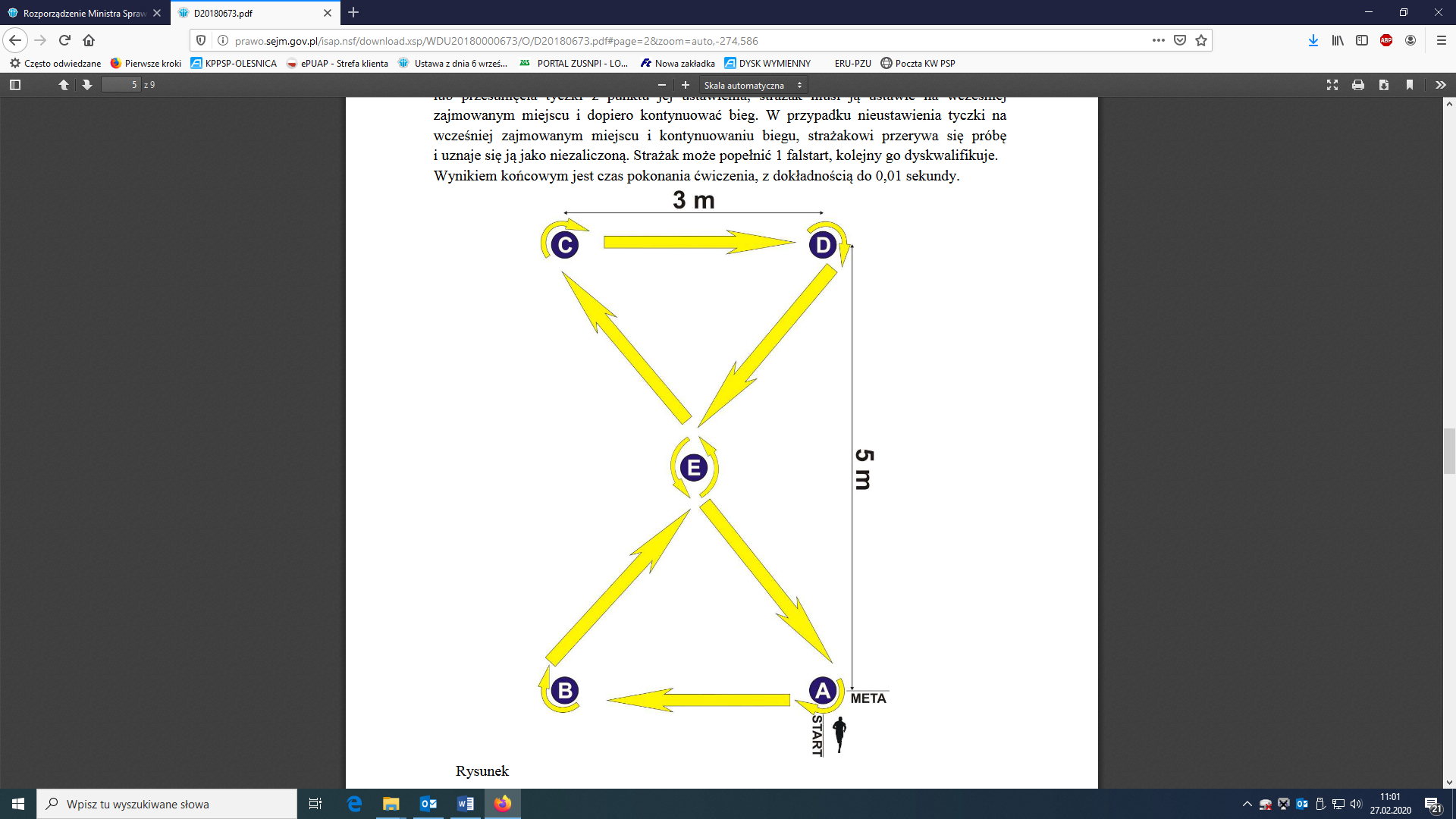 Sposób przeprowadzenia konkurencji: osoba na komendę „na miejsca” podchodzi do linii startu i zajmuje pozycję startową. Na komendę „start” kandydat rozpoczyna bieg zgodnie 
z oznaczonym na rysunku kierunkiem (A–B–E–C–D–E–A), omijając tyczki od strony zewnętrznej. Kandydat pokonuje trasę trzykrotnie. Podczas wykonywania próby obowiązuje całkowity zakaz chwytania i przytrzymywania stojących tyczek. W przypadku przewrócenia lub przesunięcia tyczki z punktu jej ustawienia, kandydat musi ją ustawić na wcześniej zajmowanym miejscu i dopiero kontynuować bieg. W przypadku nieustawienia tyczki na wcześniej zajmowanym miejscu i kontynuowaniu biegu, kandydatowi przerywa się próbę i uznaje się ją jako niezaliczoną. Kandydat może popełnić 1 falstart, kolejny go dyskwalifikuje. Wynikiem końcowym jest czas pokonania ćwiczenia, z dokładnością do 0,01 sekundy.Próba wydolnościowaPróba wydolnościowa (Beep test) polega na bieganiu między dwoma znacznikami (liniami), oddalonymi od siebie o 20 metrów w określonym, stale rosnącym tempie. Szerokość toru wynosi 1,5 m. Tempo nadaje sygnał dźwiękowy, podczas trwania którego osoba musi znajdować się poza wyznaczoną linią dwiema nogami. Jeżeli kandydat dotrze do linii przed sygnałem, powinien zatrzymać się za nią i ruszyć do kolejnego odcinka po usłyszeniu sygnału.Koniec testu następuje w momencie, gdy kandydat dwukrotnie nie przebiegnie kolejnych 
20 metrów w wyznaczonym czasie lub dwukrotnie pod rząd wystartuje do kolejnych odcinków przed sygnałem.Ostateczny wynik to liczba rozpoczętego poziomu oraz liczba pełnych przebiegniętych 
20-metrówek na tym poziomie (np. 10 - 9), gdzie 10 oznacza poziom, a 9 – 20-metrowego odcinka.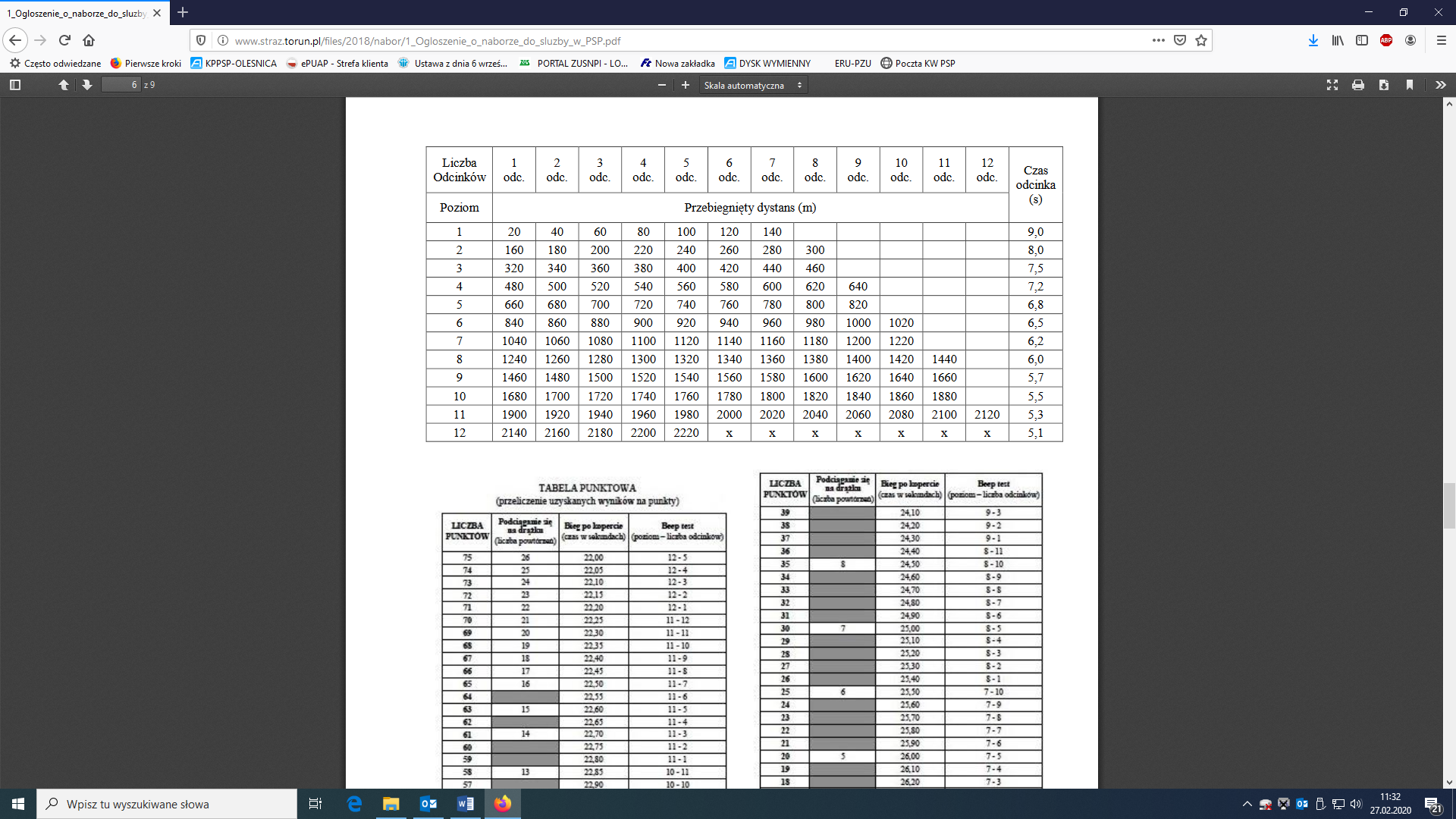 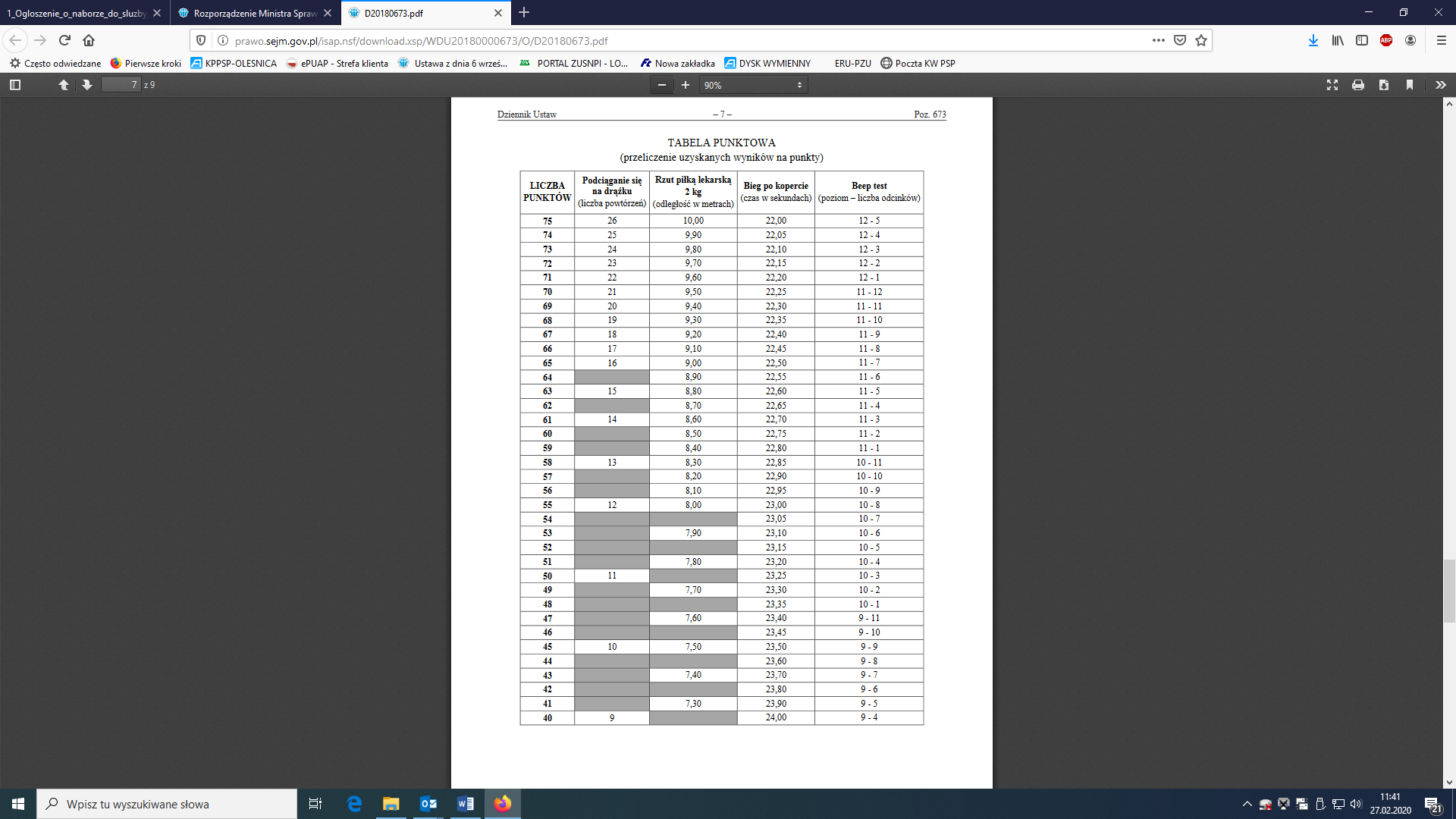 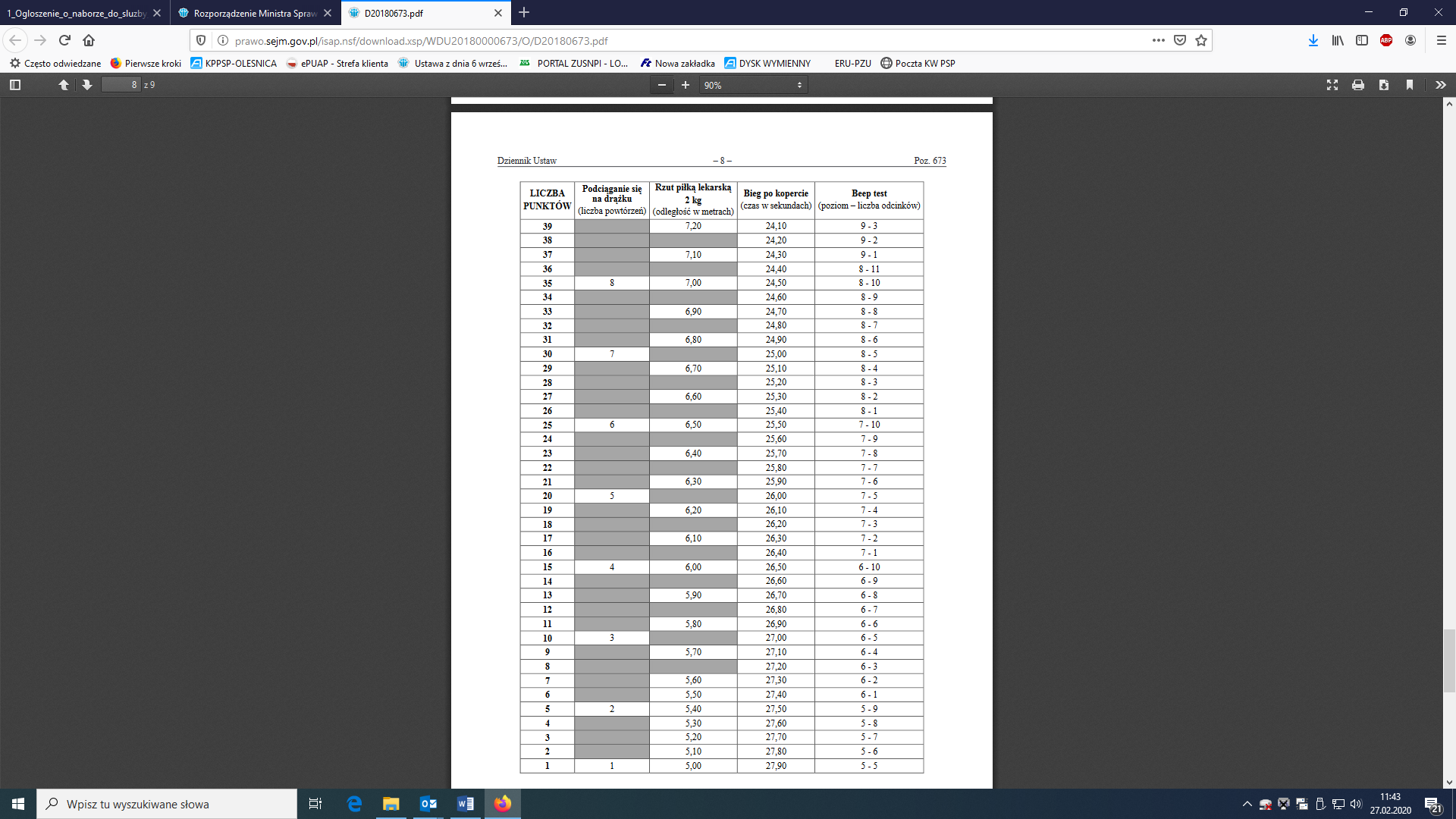 Wynik końcowy testu sprawności fizycznej oblicza się jako średnią arytmetyczną punktów uzyskanych w ramach każdej z prób. Wynik końcowy podaje się z zaokrągleniem do dwóch miejsc po przecinku.Test sprawności fizycznej uznaje się za zaliczony w przypadku zaliczenia każdej z trzech prób oraz osiągnięcia wyniku końcowego dla mężczyzn – co najmniej 50 pkt, a dla kobiet –                         co najmniej 46 pkt. W przypadku gdy liczba kandydatów, którzy zaliczyli test sprawności fizycznej, jest mniejsza od liczby stanowisk, na które jest prowadzony nabór, można obniżyć minimalny 
do osiągnięcia wynik końcowy testu sprawności fizycznej do 41 pkt.* III Etap – Ocena dokumentówKandydat zakwalifikowany do rozmowy kwalifikacyjnej w terminie wskazanym 
w ogłoszeniu składa:kserokopie świadectw pracy lub służby z poprzednich miejsc pracy lub służby, o ile wcześniej kandydat pozostawał w stosunku pracy lub służby,kopie dokumentów potwierdzających posiadane wykształcenie, wyszkolenie lub posiadane umiejętności,zaświadczenie o udziale w działaniach ratowniczo – gaśniczych lub ćwiczeniach organizowanych przez jednostki organizacyjne Państwowej Straży Pożarnej, o ile kandydat jest członkiem ochotniczej straży pożarnej, którego wzór jest określony w załączniku nr 2 do rozporządzenia MSWiA z dnia 29 września 2021 (Dz. U. 2021, poz.1772) w sprawie postępowania kwalifikacyjnego o przyjęcie do służby w państwowej Straży Pożarnej;Ocena złożonych dokumentów polega na spełnieniu przez kandydata wszystkich wymogów określonych w ogłoszeniu. Kandydat, który nie spełni wymogów określonych w ogłoszeniu, nie jest dopuszczony do dalszych etapów postępowania kwalifikacyjnego.Posiadane wykształcenie lub posiadane umiejętności są oceniane w systemie punktowym. Maksymalna liczba punktów do uzyskania wynosi 60.Nie będą uwzględniane kwalifikacje i uprawnienia, dla których nie wydano stosownych dokumentów (np. zaświadczenie o zdaniu egzaminu bez dokumentu poświadczającego posiadane uprawnienia).Preferencje, za które obligatoryjnie są przyznawane punkty:1) szkolenie podstawowe w zawodzie strażak – 20 punktów; 2) posiadanie tytułu zawodowego technik pożarnictwa – 25 punktów; 3) posiadanie tytułu zawodowego inżynier pożarnictwa – 30 punktów; 4) posiadanie tytułu zawodowego inżynier i dyplomu ukończenia w Szkole Głównej Służby Pożarniczej studiów w zakresie inżynierii bezpieczeństwa w specjalności inżynieria bezpieczeństwa pożarowego, wydanego do dnia 30 września 2019 r., lub studiów na kierunku inżynieria bezpieczeństwa w zakresie bezpieczeństwa pożarowego, wydanego po dniu 30 września 2019 r. – 15 punktów; 5) uzyskanie kwalifikacji ratownika, o których mowa w art. 13 ustawy z dnia 8 września 2006 r.                   o Państwowym Ratownictwie Medycznym (Dz. U. z 2020 r. poz. 882, 2112 i 2401 oraz z 2021 r.      poz. 159, 1559 i 1641) – 5 punktów; 6) uprawnienia do wykonywania zawodu ratownika medycznego, o których mowa w art. 10 ustawy z dnia 8 września 2006 r. o Państwowym Ratownictwie Medycznym – 15 punktów; 7) wyszkolenie pożarnicze w ochotniczej straży pożarnej – ukończone SP – 5 punktów; 8) wyszkolenie pożarnicze w ochotniczej straży pożarnej – ukończone SP+RT – 10 punktów; 9) wyszkolenie pożarnicze w ochotniczej straży pożarnej –ukończone SP+RT+RW – 15 punktów; 10) wyszkolenie pożarnicze w ochotniczej straży pożarnej –ukończone SP według programu z dnia 17 listopada 2015 r. – 15 punktów; 11) ukończone liceum ogólnokształcące lub technikum w klasie, w której były nauczane przedmioty dotyczące funkcjonowania ochrony przeciwpożarowej, dla których zostały opracowane w szkole programy nauczania włączone do szkolnego zestawu programów nauczania – 5 punktów;Preferencje, za które są przyznawane punkty, o ile preferencje znajdą się w ogłoszeniu: 12) wykształcenie wyższe o kierunku przydatnym w Państwowej Straży Pożarnej na danym stanowisku, na które jest prowadzone postępowanie kwalifikacyjne, w codziennym rozkładzie czasu służby(kierunek: prawo, ekonomia, administracja) – 15 punktów; 13) prawo jazdy kategorii C – 5 punktów; 14) prawo jazdy kategorii C+E – 10 punktów;15) prawo jazdy kategorii D – 5 punktów;16) inne kwalifikacje lub uprawnienia wymagane na danym stanowisku, na które jest prowadzone postępowanie kwalifikacyjne – w sumie do 15 punktów, nie więcej niż 5 punktów za jedno uprawnienieSposób liczenia punktów: 1) za kwalifikacje wymienione w pkt 1–3 przyznaje się punkty jedynie z jednego tytułu, z wyższą wartością punktową; 2) za kwalifikacje wymienione w pkt 5 i 6 przyznaje się punkty jedynie z jednego tytułu, z wyższą wartością punktową; 3) za kwalifikacje wymienione w pkt 7–10 przyznaje się punkty jedynie z jednego tytułu, z wyższą wartością punktową; 4) za kwalifikacje wymienione w pkt 7–10 przyznaje się punkty jedynie w przypadku potwierdzenia przez właściwego dla działalności ochotniczej straży pożarnej komendanta powiatowego (miejskiego) Państwowej Straży Pożarnej aktywnego członkostwa w ochotniczej straży pożarnej przez udokumentowany udział w co najmniej dwóch zdarzeniach – w działaniach ratowniczo-gaśniczych lub w ćwiczeniach organizowanych przez jednostkę organizacyjną Państwowej Straży Pożarnej (w okresie jednego roku poprzedzającego datę publikacji ogłoszenia, tj. terminu składania dokumentów, o których mowa w § 5 ust. 4 pkt 3 rozporządzenia);5) w przypadku posiadania przez kandydata kwalifikacji wymienionych w pkt 13–15 punkty sumuje się, z zastrzeżeniem nie można łączyć pkt 13-14 IV Etap – Rozmowa kwalifikacyjnaPrzed rozpoczęciem rozmowy kandydat okazuje dokument potwierdzający jego tożsamość.Podczas rozmowy kwalifikacyjnej ocenie podlega:1) autoprezentacja kandydata, w tym wskazanie zainteresowań, doświadczeń i osiągnięć oraz oczekiwań związanych ze służbą w Państwowej Straży Pożarnej;2) kompetencje społeczne niezbędne do służby w Państwowej Straży Pożarnej oraz ich wpływ na motywację kandydata do podjęcia służby w Państwowej Straży Pożarnej;3) umiejętność komunikacji, w tym przekazywania, odbierania i rozumienia informacji oraz jasnego i wyrazistego formułowania wypowiedzi;Po przeprowadzeniu rozmowy kwalifikacyjnej każdy z członków komisji odrębnie ocenia kandydata. Maksymalna liczba punktów możliwa do przyznania przez członka komisji za każdy z elementów wynosi 10. Liczbę punktów uzyskanych w trakcie rozmowy kwalifikacyjnej ustala się na podstawie średniej arytmetycznej liczby punktów przyznanych przez członków komisji z dokładnością   do jednego miejsca po przecinku. Pozytywny wynik z rozmowy kwalifikacyjnej osiąga kandydat, który uzyska co najmniej 16 punktów. V Etap - ustalenie zdolności fizycznej i psychicznej do pełnienia służby w Państwowej Straży PożarnejW dniach 01-08 kwietnia 2022 r. nastąpi ogłoszenie wyników końcowych i wydanie skierowania do RKL ( termin badań lekarskich ustalany jest przez rejonową komisję lekarską podległą ministrowi właściwemu do spraw wewnętrznych)Do komisji lekarskiej podległej ministrowi właściwemu do spraw wewnętrznych na badanie lekarskie w celu oceny zdolności fizycznej i psychicznej do pełnienia służby w  Państwowej Straży Pożarnej kieruje się kandydatów, którzy uzyskali najwyższą liczbę punktów w etapach postępowania kwalifikacyjnego, o których mowa w § 7 ust. 2,§ 12, §14 i § 15 rozporządzenia MSWiA z dnia 29 września 2021 (Dz.U.2021,poz.1772) w sprawie postępowania kwalifikacyjnego o przyjęcie do służby w Państwowej straży Pożarnej, z uwzględnieniem liczby stanowisk, na które jest prowadzone to postępowanie kwalifikacyjne.W przypadku gdy komisja lekarska podległa ministrowi właściwemu do spraw wewnętrznych orzeknie, że kandydat  jest niezdolny do służby w Państwowej Straży Pożarnej, na badania lekarskie zostanie skierowany kolejny kandydat z najwyższą liczbą uzyskanych punktów.Postanowienia końcoweSzczegółowe godziny rozpoczęcia poszczególnych etapów wraz z listą kandydatów zakwalifikowanych do kolejnych etapów postępowania, będą podane na stronie internetowej (https://www.gov.pl/web/kppsp-glogow/) BIP oraz na tablicy ogłoszeń w siedzibie tut. komendy. Zastrzega się prawo do zmiany ustalonych już terminów miejsca poszczególnych etapów postępowania kwalifikacyjnego, z powodu złych warunków atmosferycznych lub innych zdarzeń losowych. O każdej zmianie kandydaci zostaną niezwłocznie poinformowani poprzez umieszczenie odpowiedniego komunikatu na tablicy ogłoszeń w siedzibie tutejszej komendy oraz na stronie internetowej.Postępowanie kwalifikacyjne kończy się zatwierdzeniem przez Komendanta Powiatowego Państwowej Straży Pożarnej w Głogowie listy z kandydatami do przyjęcia do służby, którzy uzyskali orzeczenie komisji lekarskiej podległej ministrowi właściwemu  do spraw wewnętrznych o zdolności do służby w  Państwowej Straży Pożarnej.Wyniki poszczególnych etapów naboru oraz inne ważne informacje w sprawie postępowania kwalifikacyjnego publikowane będą na stronie(https://www.gov.pl/web/kppsp-glogow/) BIP oraz na tablicy ogłoszeń w siedzibie tut. komendy. Dokumentacja kandydatów niezakwalifikowanych do służby, nieodebrana przez kandydatów zostanie komisyjnie zniszczona po 30 dniach od zakończenia postępowania kwalifikacyjnego. Dokumentacja kandydata, który zostanie wyłoniony w postępowaniu kwalifikacyjnym zostanie dołączona do jego akt osobowych.Komendant Powiatowy Państwowej Straży Pożarnej w Głogowie zastrzega sobie prawo, do odstąpienia bez podania przyczyn, od dalszego prowadzenia postępowania kwalifikacyjnego na każdym z jego etapów. W takim przypadku wyniki dotychczas uzyskane przez kandydatów w nieukończonym postępowaniu kwalifikacyjnym, nie są wiążące. Komisja Kwalifikacyjna powołana przez Komendanta Powiatowego Państwowej Straży Pożarnej w Głogowie będzie prowadzić nabór opierając się na n/w aktach prawnych:– Ustawa z dnia 24 sierpnia 1991 roku o Państwowej Straży Pożarnej (Dz. U. rok 2021 poz. 1940).- Rozporządzenie Ministra Spraw Wewnętrznych i Administracji  z dnia 23 września 2021 roku w sprawie postępowania kwalifikacyjnego o przyjęcie do służby w Państwowej Straży Pożarnej (Dz. U. z 2021 r. poz. 1772).– Rozporządzenie Ministra Spraw Wewnętrznych i Administracji  z dnia 09 marca 2018 roku zmieniające rozporządzenie w sprawie zakresu, trybu i częstotliwości przeprowadzania okresowych profilaktycznych badań lekarskich oraz okresowej oceny sprawności fizycznej strażaka Państwowej Straży Pożarnej (Dz. U. 2018 r. poz. 673)- Rozporządzenie Parlamentu europejskiego i Rady (UE) 2016/679 z dnia 27 kwietnia 2016 r. – dalej RODO (Dz. Urz. L 119/1, 4/05/2016)Zgodnie  z  art.  13  ust.  1  i  2  Rozporządzenia Parlamentu Europejskiego i Rady (UE) 2016/679 z  dnia  27  kwietnia  2016  r. w sprawie ochrony osób fizycznych w związku z przetwarzaniem danych osobowych i w sprawie swobodnego przepływu takich danych oraz w sprawie uchylenia dyrektywy 95/46/WE (zwanego dalej Rozporządzeniem) informujemy, że:Administratorem  przetwarzającym  Pani/Pana  dane  osobowe  jest  Komendant Powiatowy Państwowej Straży Pożarnej w Głogowie z  siedzibą  przy ul. Sikorskiego 55, 67-200 Głogów, tel.:76 835 77 14Administrator wyznaczył Inspektora Ochrony Danych, z którym można skontaktować się pisząc wiadomość e-mail na adres: iod@kwpsp.wroc.plPani/Pana dane osobowe będą przetwarzane w celu obecnego naboru do służby wraz z przeprowadzeniem postępowania kwalifikacyjnego na podstawie art. 6 ust. 1 lit. b), c) przytoczonego wcześniej Rozporządzenia oraz ustawy o Państwowej Straży Pożarnej z dnia 24 sierpnia 1991 r.Pani/Pana dane osobowe mogą być w ramach postępowania kwalifikacyjnego, na podstawie przepisów prawa, przekazane:a) do komisji lekarskiej podległej ministrowi właściwemu do spraw wewnętrznych,b) do innych jednostek organizacyjnych PSP,c) do podmiotów przetwarzających dane osobowe w imieniu administratora.Pani/Pana dane osobowe będą przechowywane przez okres obecnej rekrutacji, zgodnie z przepisami właściwymi w sprawie archiwizacji.Posiada Pani/Pan prawo żądania dostępu do treści swoich danych, prawo ich sprostowania, prawo do ograniczenia przetwarzania.Posiada Pani/Pan prawo wniesienia skargi do Prezesa Urzędu Ochrony Danych Osobowych, jeżeli uzna Pani/Pan, że przetwarzanie narusza zapisy Rozporządzenia.Podanie przez Panią/Pana danych osobowych jest obligatoryjne w oparciu                       o przepisy prawa a w pozostałym zakresie dobrowolne. Odmowa podania danych obligatoryjnych spowoduje nie objęcie Pani/Pana procesem naboru do służby.Pani/Pana dane nie będą przekazywane do państwa trzeciego lub organizacji międzynarodowej.Przetwarzanie nie będzie podlegało zautomatyzowanemu podejmowaniu decyzji, w tym profilowaniu, o którym mowa w art. 22 ust. 1 i 4 ogólnego Rozporządzenia.Harmonogram przebiegu procesu postępowania kwalifikacyjnego:*Dokumenty składają tylko kandydaci, którzy otrzymali pozytywną ocenę z wcześniejszych etapów i tym samym zostali zakwalifikowani do rozmowy kwalifikacyjnej.Komisja kwalifikacyjna zastrzega sobie prawo do zmiany terminów i miejsca poszczególnych etapów postępowania kwalifikacyjnego, z powodu złych warunków atmosferycznych lub innych zdarzeń losowych, oraz sytuacji epidemiologicznej. O każdej zmianie kandydaci zostaną niezwłocznie poinformowani poprzez umieszczenie odpowiedniego komunikatu na tablicy ogłoszeń w siedzibie tutejszej komendy oraz na stronie internetowej.Załączniki:Podanie o przyjęcie do służby w Państwowej Straży Pożarnej oraz o:- wyrażeniu zgody na przetwarzanie danych osobowych niezbędnych do realizacji procesu postępowania kwalifikacyjnego zgodnie z przepisami o ochronie danych osobowych,- korzystaniu z pełni z praw publicznych,- o niekaralności za przestępstwo lub za przestępstwo skarbowe.Oświadczenie o nie wnoszeniu roszczeń w stosunku do Komendanta Powiatowego PSP w Głogowie 
o wypłatę odszkodowania z tytułu ewentualnego wypadku.Zaświadczenie lekarskie o braku przeciwwskazań zdrowotnych do przeprowadzenia testów sprawnościowych.	            Załącznik nr.1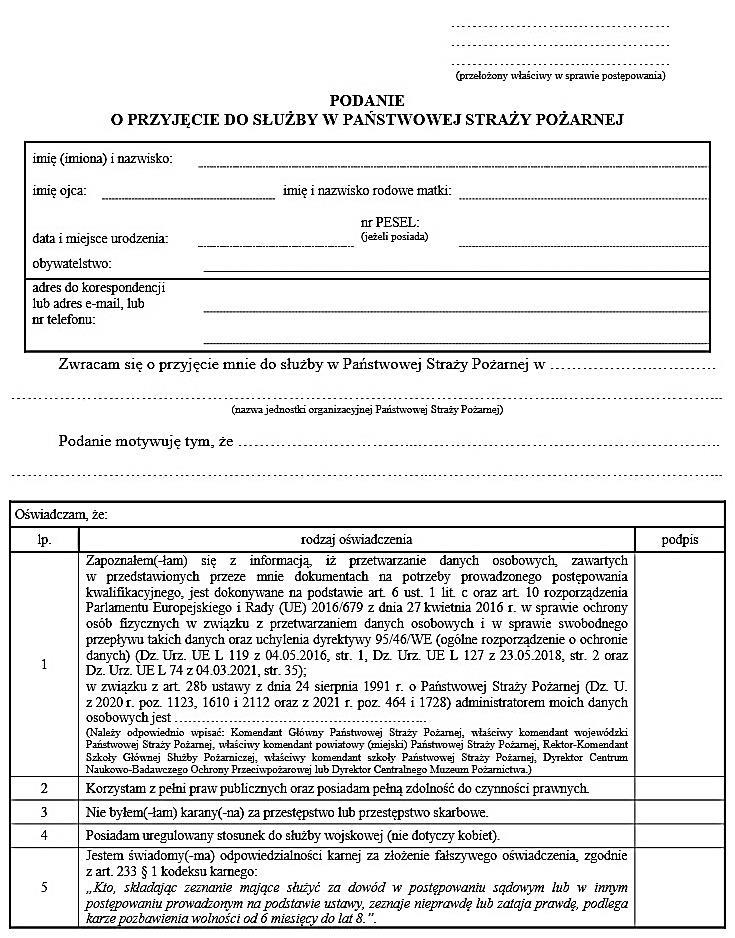 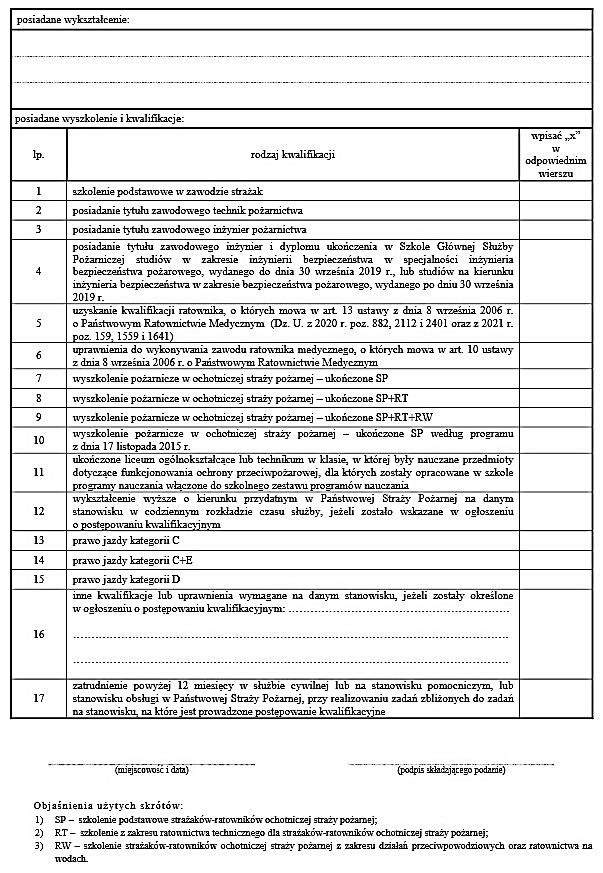 Załącznik nr 2……………………, dnia……………………OŚWIADCZENIE Ja, niżej podpisany/a………………………………………………………………………..………………..………………………………                                   zamieszkały/a w ………………………….……………………………………………………… legitymujący/a się dowodem osobistym ……………………………………………………… wydanym przez …………………………………..……………………….w dniu………………….… oświadczam, że:nie będę wnosić roszczeń w stosunku do  Skarbu Państwa - Komendy Powiatowej Państwowej Straży Pożarnej w Głogowie oraz jej funkcjonariuszy i pracowników cywilnych w przypadku ulegnięcia                    nieszczęśliwemu wypadkowi (oraz jego następstw) podczas postępowania kwalifikacyjnego.……………………………..………      czytelny podpisZałącznik nr 3……………………, dnia………………………………………………………pieczęć zakładu służby zdrowiaZAŚWIADCZENIEZaświadcza się, że Pan(i) ……………………………………………..…………………….                                                                                                                                                    nazwisko i imięurodzony (a) ……………………………w …………………………………………………                                                      data urodzenia                                                                                     miejsce urodzeniamoże przystąpić do testu sprawności fizycznej, obejmującego:podciągnięcie na drążku (mężczyźni)rzut piłką lekarską (kobiety)bieg po kopercie,próbę wydolnościową – beep test.Zaświadczenie wydaje się w celu przedłożenia w Komendzie Powiatowej Państwowej Straży Pożarnej w Głogowie i jest niezbędne do przeprowadzenia procesu rekrutacji do służby w Państwowej Straży Pożarnej.Etap postępowania kwalifikacyjnegoData poszczególnych etapów oraz ogłoszenie wynikówMiejsce przeprowadzenia poszczególnych etapów oraz ogłoszenia wynikówOgłoszenie naboru do służby w KP PSP Głogów04 marca 2022 r.Strona internetowa, BIP KP PSP w Głogowie, tablica ogłoszeń w KP PSP w Głogowie oraz Powiatowy Urząd Pracy w Głogowie Składanie dokumentów aplikacyjnychdo 18 marca 2022 r.Komenda Powiatowa PSP w Głogowieul. Sikorskiego 55, 67-200 GłogówEtap I- weryfikacja dokumentacji przez komisję kwalifikacyjną21 marca 2022 r.Komenda Powiatowa PSP w Głogowieul. Sikorskiego 55 67-200 GłogówOgłoszenie wyników 
I etapu21 marca 2022 r.Strona internetowa, tablica ogłoszeń w KP PSP w GłogowieEtap II- test sprawności fizycznej:podciąganie na drążku lub rzut piłką lekarską,bieg po kopercie,próba wydolnościowa23 marca 2022 r.Hala Sportowa Jednostka Wojskowa Głogówul. Wojska polskiego 58, 67-200 Głogów ( godzina zostanie podana w ogłoszeniu wyników I etapu postępowania kwalifikacyjnego)Ogłoszenie wyników II etapu 24 marca 2022 r.Strona internetowa, tablica ogłoszeń w KP PSP w GłogowieZłożenie dokumentów wymienionych w pkt. 9.4 *do 28 marca 2022 r.Komenda Powiatowa PSP w Głogowieul. Sikorskiego 55 67-200 GłogówEtap III- weryfikacja dokumentacji przez komisję weryfikacyjną29 marca 2022 r.Komenda Powiatowa PSP w Głogowieul. Sikorskiego 55 67-200 GłogówOgłoszenie wyników 
III etapu30 marca 2022 r.Strona internetowa, tablica ogłoszeń w KP PSP w GłogowieEtap IV- rozmowa kwalifikacyjna31 marca 2022 r.Komenda Powiatowa PSP w Głogowieul. Sikorskiego 55 67-200 GłogówOgłoszenie wyników 
IV etapu08 kwietnia 2022 r.Strona internetowa, tablica ogłoszeń w KP PSP w GłogowieEtap V- ustalenie zdolności psychicznej i fizycznej kandydata do pełnienia służby w KP PSP w GłogowieW terminie ustalonym z komisją lekarskąDolnośląska Rejonowa Komisja Lekarska                    we Wrocławiu ul. Grabiszyńska 35 – 39, 53 – 501 Wrocław